UTORAK, 19.5.2020.PROČITAJ ZADATKE I IZRAČUNAJ :MAJA IMA 80 KUNA I U TRGOVINI MORA KUPITI  SLJEDEĆE STVARI:KOLIKA JE UKUPNA CIJENA TIH NAMIRNICA?RAČUN:ODGOVOR:_____________________________________________________________________________________________________________KOLIKO ĆE MAJI OSTATI NOVACA AKO IMA 80 KUNA?RAČUN:ODGOVOR:__________________________________________________2.	SLAVKO IMA 100 KUNA I U TRGOVINI SI ŽELI KUPITI  SLJEDEĆE STVARI:KOLIKA JE UKUPNA CIJENA TIH NAMIRNICA?RAČUN:ODGOVOR:_____________________________________________________________________________________________________________KOLIKO ĆE SLAVKU OSTATI NOVACA AKO IMA 100 KUNA?RAČUN:ODGOVOR:__________________________________________________2 SALAME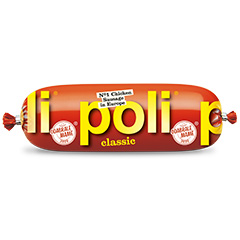 1 SALAMA = 15 KUNA4 SLANCA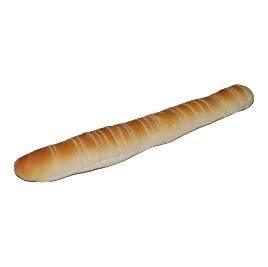 1 SLANAC = 2 KUNEMASLAC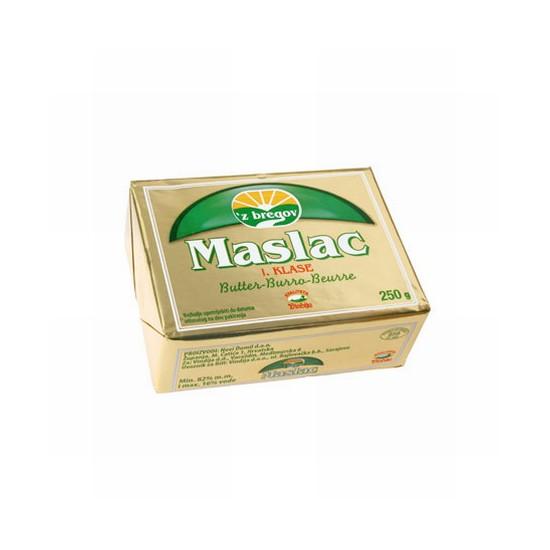 13 KUNA3 MLIJEKA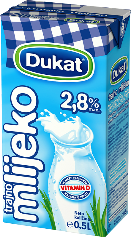 1 MLIJEKO=6 KUNA2 SLADOLEDA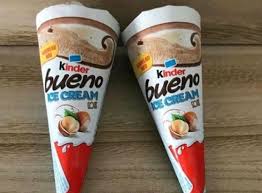 1 SLADOLED= 12 KUNA2 ČIPSA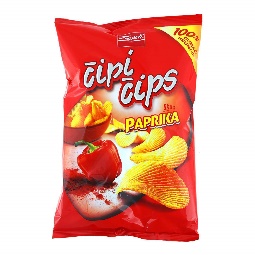 1 ČIPS= 8 KUNA2 COCA -COLE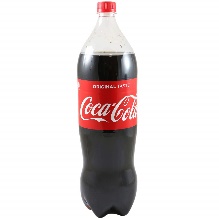 1 COLA= 9 KUNA